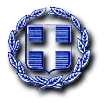 ΕΛΛΗΝΙΚΗ ΔΗΜΟΚΡΑΤΙΑ	Ραφήνα, 18-2-2022ΝΟΜΟΣ ΑΤΤΙΚΗΣ	Αρ. Πρωτ.: 3058ΔΗΜΟΣ ΡΑΦΗΝΑΣ-ΠΙΚΕΡΜΙΟΥ	ΠΡΟΣ: ΜΕΛΗ ΟΙΚΟΝΟΜΙΚΗΣΤαχ. Δ/νση: Αραφηνίδων Αλών 12	             ΕΠΙΤΡΟΠΗΣΤαχ. Κωδ.: 19009 Ραφήνα                                    Fax:  22940-23481                                                                                                                ΠΡΟΣΚΛΗΣΗ ΣΕ ΣΥΝΕΔΡΙΑΣΗΑΡ. 10Ο Πρόεδρος της Οικονομικής Επιτροπής του Δήμου Ραφήνας - Πικερμίου, σας καλεί σε διά περιφοράς συνεδρίαση της Οικονομικής Επιτροπής την Τρίτη 22 Φεβρουαρίου 2022 και από ώρα 10 π.μ. έως ώρα 11 π.μ. με ενημέρωση των μελών δια τηλεφώνου ή μηνύματος ηλεκτρονικού ταχυδρομείου, προκειμένου να ληφθούν αποφάσεις επί των παρακάτω θεμάτων:Λήψη απόφασης περί έγκρισης σύναψης και όρων του σχεδίου προγραμματικής σύμβασης μεταξύ της Περιφέρειας Αττικής και του Δήμου Ραφήνας - Πικερμίου για το έργο: «ΑΠΟΚΑΤΑΣΤΑΣΗ ΟΔΟΣΤΡΩΜΑΤΩΝ ΔΕ ΡΑΦΗΝΑΣ», συνολικού προϋπολογισμού 1.479.546,45€, (συμπεριλαμβανομένου Φ.Π.Α).Λήψη απόφασης περί ανάθεσης σε εξωτερικό συνεργάτη λογιστή των εργασιών εφαρμογής του  διπλογραφικού λογιστικού συστήματος 2022 στο ΔΟΠΑΠ.Λήψη απόφασης  περί  έγκρισης πρακτικού αξιολόγησης δικαιολογητικών μειοδότη  του  υπ’ αριθ. 141752 ηλεκτρονικού διαγωνισμού, που αφορά την συμφωνία πλαίσιο για την «Προμήθεια υλικών ύδρευσης» του Δήμου Ραφήνας – Πικερμίου διάρκειας τριών (3) ετών και κατακύρωση προσωρινού αναδόχου.Λήψη απόφασης περί κατακύρωσης της απευθείας ανάθεσης της σύμβασης για την παροχή υπηρεσιών « Έκτακτη αποκομιδή και απομάκρυνση βλαστικών υλικών όπως προέκυψαν από την κακοκαιρία «ΕΛΠΙΣ»  στα διοικητικά όρια του Δήμου Ραφήνας – Πικερμίου στην ΔΚ Πικερμίου» σύμφωνα με  το άρθρο 32 παρ. 2 περ. γ &  της §1β του άρθρου 32Α του Ν.4412/2016.  Λήψη απόφασης περί ορισμού πληρεξούσιου δικηγόρου, κατά τη συζήτηση ενώπιον του Διοικητικού Πρωτοδικείου Αθηνών, Ανακοπής του Δήμου Ραφήνας Πικερμίου κατά Ελ. Λιακοπούλου. O ΠΡΟΕΔΡΟΣ    ΓΑΒΡΙΗΛ ΠΑΝΑΓΙΩΤΗΣ 